Lección 22: Dividamos números enteros entre 0.1 y entre 0.01Dividamos números enteros entre una décima y entre una centésima.Calentamiento: Conversación numérica: Recordemos la división entre fracciones unitariasEncuentra mentalmente el valor de cada expresión.22.1: Patrones al dividir entre unidades decimalesEncuentra el valor de cada expresión. Explica o muestra cómo razonaste. Si te ayuda, usa un diagrama.¿Qué patrones observas?22.2: Dividamos números enteros entre decimalesDescribe cómo puedes encontrar el valor de cualquier número entero dividido entre 0.1. Si te ayuda, usa un diagrama.Describe cómo puedes encontrar el valor de cualquier número entero dividido entre 0.01. Si te ayuda, usa un diagrama.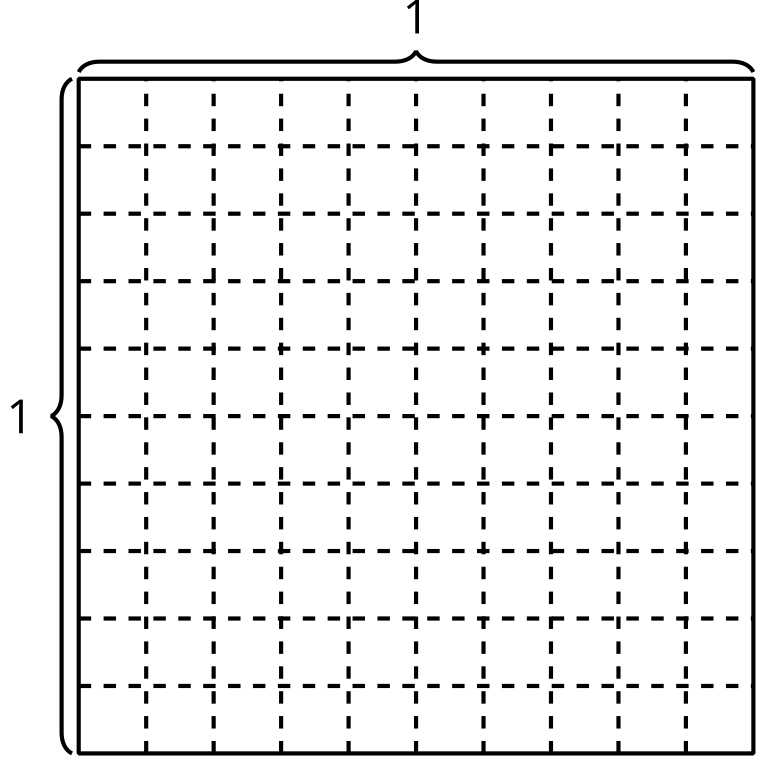 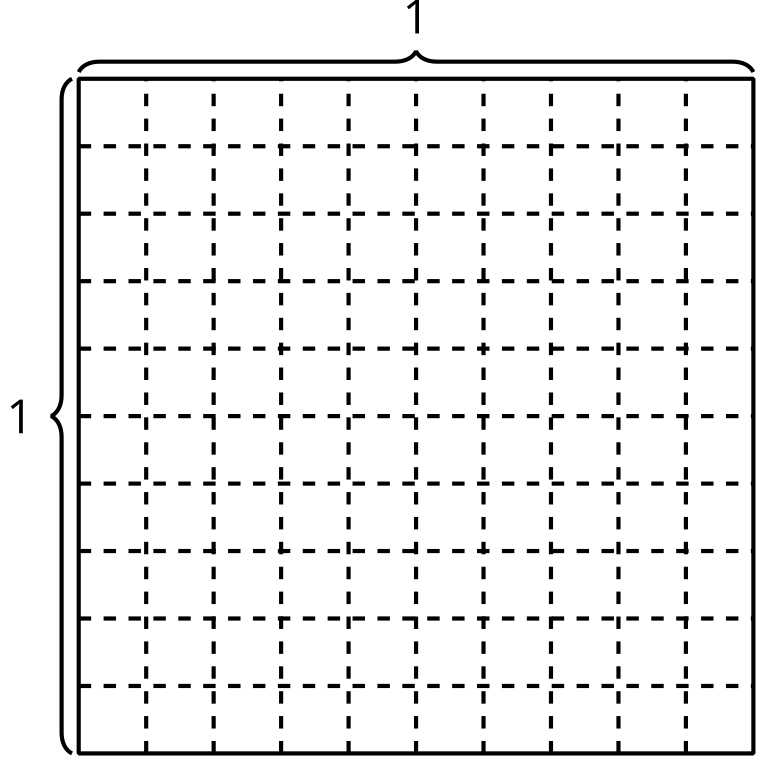 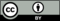 © CC BY 2021 Illustrative Mathematics®